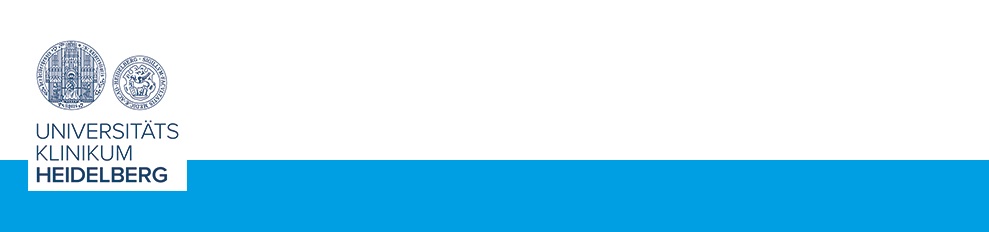 Psychologe (m/w/d) PEF-Immun ForschungsprojektTeilzeit, 75%zum 01.08.2019 für das PEF-Immun Forschungsprojekt an der Klinik für Allgemeine Innere Medizin und Psychosomatik am Zentrum für Psychosoziale Medizin gesucht. 

Die Stelle ist im Rahmen einer Elternzeitvertretung zunächst befristet auf zwei Jahre. Die Möglichkeit einer Weiterbeschäftigung besteht.Das PEF-Immun Forschungsprojekt („Partizipative Entscheidungsfindung zur Immuntherapie in der Onkologie– prospektive, randomisiert kontrollierte Studie“) wird über drei Jahre vom Innovationsfond des Gemeinsamen Bundesausschusses gefördert.Ziel ist es, Patienten mit bereits metastasiertem Melanom Unterstützung im komplexen Entscheidungsfindungsprozess bezüglich der weiteren Behandlungsoptionen zu geben. Geplant ist die Entwicklung einer web-basierten, interaktiven medizinischen Entscheidungshilfe (Patient Decision Aid - PtDA) in Zusammenarbeit mit der Medienagentur TakePart gemäß international anerkannter Qualitätsstandards (IPDAS) zur Immuntherapie, sowie deren Implementierung und Evaluation im Rahmen eines RCTs.Ihre Aufgaben und Perspektiven Zentrale ProjektkoordinationZusammenarbeit mit Kooperationspartern am Heidelberger Nationalen Tumorzentrum (NCT) und am Dresdner Universitäts-KrebsCentrum (UCC) sowie mit der Medienagentur TakePartErstellung und anschließende Evaluation einer Medizinischen Entscheidungshilfe zur ImmuntherapieStudienmonitoringwissenschaftliche Verwertung der StudienergebnisseÖffentlichkeitsarbeit im ProjektDie Vergütung erfolgt nach TV-L.Ihr Profil Gute Kenntnisse in wissenschaftlicher Methodik und statistischen Programmiersprachen (SPSS o. SAS)Erfahrungen insbesondere mit der Durchführung von randomisiert kontrollierten Studien im multizentrischen Setting, Datenmonitoring und –auswertungErfahrung bei der Erstellung von Präsentationen und PublikationenInteresse am wissenschaftlichen Arbeiten im onkologischen Kontextgute Deutsch- und EnglischkenntnisseOrganisationstalent, Belastbarkeit und Teamfähigkeit,selbständiges, engagiertes und zielorientiertes ArbeitenWir bieten Ihnen Exzellente Entfaltungsmöglichkeiten für interessierte (Nachwuchs-) Wissenschaftler/innenGezielte Einarbeitung, Zusammenarbeit mit erfahrenen KollegenZielorientierte individuelle Fort- und Weiterbildungsmöglichkeitenein positives Arbeitsklimawissenschaftliche Weiterqualifikation/Promotion im Rahmen des Projekts möglich und erwünscht.Möglichkeit zur Weiterbildung im Rahmen einer begleitenden Psychotherapieausbildung z.B. am der Klinik angegliederten Weiterbildungsinstitut HIPDie Stelle ist potentiell teilbar und könnte daher auch mit zwei Teilzeitmitarbeitern besetzt werden.Möglichkeit der Kinderbetreuung (Kinderkrippe und Kindergarten) sowie Zuschuss zur Ferienbetreuung für SchulkinderAktive GesundheitsförderungBetriebliche AltersvorsorgeZugriff auf die Universitätsbibliothek und andere universitäre Einrichtungen (z. B. Universitätssport)Kontakt & Bewerbung Für telefonische Auskünfte steht Ihnen Frau apl. Prof. Dr. med. C. Bieber unter Tel.: 06221-56-8652 zur Verfügung. 
 
Haben wir Ihr Interesse geweckt? 

Wir freuen uns auf Ihre Bewerbung (max. 2 MB) bis zum15.06.2019 bevorzugt per E-Mail.

Universitätsklinikum Heidelberg
Zentrum für Psychosoziale Medizin
Klinik für Allgemeine Innere Medizin und Psychosomatik
apl. Prof. Dr. med. Christiane Bieber 
Thibautstraße 4
69115 Heidelberg
Tel.: 06221-56-8652 
Christiane.Bieber@med.uni-heidelberg.de Veröffentlichung: 28.05.2019Wir stehen für Chancengleichheit. Schwerbehinderte werden bei gleicher Eignung vorrangig eingestellt. Das Universitätsklinikum strebt eine generelle Erhöhung des Frauenanteils in allen Bereichen und Positionen an, in denen Frauen unterrepräsentiert sind. Qualifizierte Frauen sind daher besonders aufgefordert, sich zu bewerben. Vollzeitstellen sind grundsätzlich teilbar, soweit dienstliche oder rechtliche Gründe nicht entgegenstehen.